2018.10.01Kennis word hiermee gegee van die Algemene Jaarvergadering van Eden Tweekamp wat gehou sal word op Dinsdag 16 Oktober 2018 om 16:00 by die EDSA Raadsaal, De Jager Sportkompleks,  Voortrekkerweg, Oudtshoorn.SAKELYS1	Opening en verwelkoming2	Presensie 3	Finalisering van sakelys4	Goedkeuring van vorige notule5	Sake uit die notule6	Voorsittersverslag – Stephnie McKay7	Finansiële verslag – Yvonne McKay/Dave van der Walt8	Affiliasie en lisensiering : 2018/19[NB Skole/Klubs MOET voor of by die AJV hulle affiliasie betaal anders sal atlete nie toegelaat word om deel te neem nie.]9	Spanbestuurdersverslag : SA Kampioenskappe 2018 -  Abigail McKay10	Korrespondensie11	Ontwikkeling: Gestremde atlete 12	Skolekompetisie13	Website  	14	BYEENKOMSTE14.1	SVS Interprovinsiaal			Bloemfontein		  6 Oktober 201814.2	NW Interprovinsiaal			Ootchefstroom		13 Oktober 2018	14.3	OP Interprovinsiaal			Port Elizabeth		20 Oktober 201814.4	HIGHGATE Interprovinsiaal		Oudtshoorn		  2 Februarie 201914.5	SA Kampioenskappe 2019 		Port Elizabeth	  	29/30 Maart 201914.6	SA Kampioenskappe			Oudtshoorn		202015	DATUMBEPALINGS 2018/19 [sien aanghegte skrywe]16	Administrasiekoste 17	NUWE PUNTEPROGRAM18	Verkiesing van nuwe bestuur vir 2017/18Voorsitter :Vise-voorsitters :  [3]Sekretaris :Tesourier :Verteenwoordiger : Senior klubs :Streeksverteenwoordigers : Oudtshoorn, George, Mosselbaai, Langeberg, KnysnaOntwikkelings/Transformasiebeampte :Keurkomitee :Verkiesing van Ere-lid19	Mosies20	Aanwys van ouditeure21	ALGEMEEN21.1	Operasionele Bestuurder21.2	______________________________________21.3	______________________________________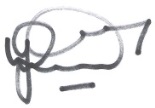 Dave van der WaltOperasionele BestuurderNOMINASIES: BESTUUR 2019/21	Sluitingsdatum:  12 Okt 2018 – stuur na Dave van der Walt, davesus@telkomsa.net  POSSISIE			GENOMINEERDE		VOORSTELLER			SEKONDANTVOORSITTER:            ______________________	____________________	___________________VISE-VOORSITTER:  ______________________	____________________	___________________VISE-VOORSITTER:  ______________________	____________________	___________________VISE-VOORSITTER:  ______________________	____________________	___________________SEK/TESOURIER:     ______________________	____________________	___________________SKOLE VERTEEN:   ______________________	____________________	___________________DAMES VERTEEN:  ______________________	____________________	___________________KNY/PLETT	      ______________________	____________________	___________________GEORGE	      ______________________	____________________	___________________OUDTSHOORN        ______________________	____________________	___________________MOS/RIVERSD        ______________________	____________________	___________________ONTWIKKELING      ______________________	____________________	___________________SENIORS	     ______________________	____________________	___________________ERE-LEDE	    ______________________	____________________	__________________	Voordat u nomineer moet u asseblief seker maak dat die persoon wel beskibaar is!Baie dankie.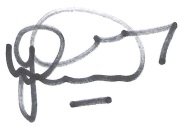 Dave van der WaltOperasionale Bestuurder